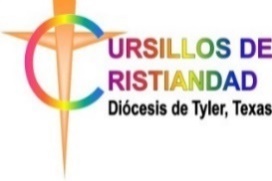 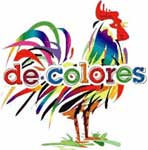 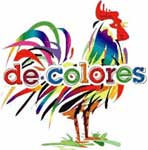 InicioTerminoComunidadParroquiaCargoNombreTelefono(s)Asistencia-AthensSan EduardoVocalCarlos Ceballos(903) 275 8428   (903) 292 1021CantonSanta TeresaVocalAngel Sánchez972-345-615320202023ChandlerSan BonifacioVocalGregorio Rojas903-363-4753ChandlerSan BonifacioViceMargarito Rojas903-752-0579ChandlerSan BonifacioViceFlorina Rojas903-275-3949Oct 20210ct 2024DibollNtra. Sra. De GuadalupeVocalBenjamin Ruiz936 215-1140DibollNtra. Sra. De GuadalupeVocalConchita Rodriguez936-212-0843DibollNtra. Sra. De GuadalupeVice Joel Cordero936-414-8932DibollNtra. Sra. De GuadalupeViceRita Ruiz936-829-0074Abr-2022Abr-2025FlintSanta Maria MagdalenaVocalJose Coss903-521-8570GilmerSan Francisco de AsisVocalSilvia Rocha903-563-3236-GilmerSan Francisco de AsisVocalAngel Romero903-573-2863GilmerSan Francisco de AsisViceLupita Mendoza903-738-4861GilmerSan Francisco de AsisViceJuan Rocha903-563-238410-21-2210-21-25Gun BarrelSan JudasVocalMargarita Reyes903-275-4309Gun BarrelSan JudasVocalVictor Lujan430-207-9084Gun BarrelSan JudasViceRosy Badillo214-394-9225Gun BarrelSan JudasViceLuis Badillo903-275-8443Gun BarrelSan JudasSecretariaDelia Lujan945-214-0326Gun BarrrelSan JudasTesoreraSandra Romero903-519-1960Agosto 2021Agosto 2024KilgoreCristo ReyVocalAlfredo Flores903-522-8509KilgoreCristo ReyViceJose Armando903-240-3437KilgoreCristo ReyViceLeticia Gonzalez903-353-72157-18-227-18-25LindaleSagrada FamiliaVocalRaul Mojarro903-343-5837LindaleSagrada FamiliaVocalAlondra Castillo903-780-9820LindaleSagrada FamiliaViceAna Mata903-376-3390LindaleSagrada FamiliaViceMartin Vega903-720-0149LindaleSagrada FamiliaTesoreroMauricio Mata903-805-7383LindaleSagrada FamiliaSecretariaRachel Martinez903-638-512620202023LongviewSan AntonioVocalEugenio Torres903-387-9070LongviewSan AntonioVocal Amelia Landin903-235-0538LongviewSan AntonioNancy Gonzalez903-917-1741LongviewSan AntonioJose Hernández903-917-3396LongviewSan AntonioAngelica Reyes903-445-28383-13-233-13-26LongviewSan MateoVocalArturo Rodriguez903-261-4609LongviewSan MateoVocalFabiola Mojica903-424-4432LongviewSan MateoVice Vocal Ernesto Juarez903-240-5818LongviewSan MateoVice VocalAmerica Garcia903-220-1791LongviewSan MateoTesorero Jose Fajardo903-917-7969LongviewSan MateoSecretariaMaria Gonzalez903-371-7757LufkinSan AndresVocalReynaldo Juan Alvarez(936) 639 0892 (936) 671-0719LufkinSan AndresVocalAlfonso Bautista(936) 414 9363LufkinSan AndresSecretariaBeatriz Banda936-240-2365LufkinSan AndresTesoreroJuan Antonio Acevedo936-771-2449-LufkinSan PatricioVocalJaime Fernández(936) 240-9109MadisonvilleSanta ElizabethVocalEfrain Torres(936) 714-5045 MadisonvilleSanta ElizabethVocalChila Saldana936-349-2439MarshallSan JoséVocalJose Bueno903-263-3406MarshallSan JoséVocalAurelia Vences903-742-3720MarshallSan JoséViceSalvador Bautista903-930-9657MarshallSan JoséViceAngelica Gonzalez903-742-6749MarshallSan JoséTesoreraLourdes Chavez903-471-20462-23-232-23-26MineolaSan Pedro ApostolVocalAna Mata903-372-4255MineolaSan Pedro ApostolViceClementina Valle430-235-4524MineolaSan Pedro ApostolVocalMiguel Flores903-570-7908MineolaSan Pedro ApostolViceFrancisco Zurita903-752-0592MineolaSan Pedro ApostolSecretarioSergio Zurita903-343-1282MineolaSan Pedro ApostolTesoreroRamon Rojas430-235-51218-7-228-7-25Mt. PleasantSan MiguelVocalFelipe Barbosa903-563-3106Mt. PleasantSan MiguelVocalFrancisca Ortiz903-204-5060Mt. PleasantSan MiguelViceJuan Carlos Campos903-717-5078Mt. PleasantSan MiguelViceAlejandra Tapia903-380-8157Mt. PleasantSan MiguelSecretarioDaniel Rubio903-767-5552Mt. PleasantSan MiguelTesoreraLuisa Cervantes903-305-7388-NacogdochesNtra. Sra. De GuadalupeVocalJosé Luis Acosta936-615 68128-5-228-5-25NacogdochesSagrado CorazónVocal Erik Castro936-615-1691NacogdochesSagrado CorazónViceFrancisco Perez936-645-9140NacogdochesSagrado CorazónVocalMaria Teresa Duarte936-652-4469NacogdochesSagrado CorazonViceMaria Gabriela Cervantes936-585-0593NacogdochesSagrado CorazónSecretariaPaz Garcia936-615-0706NacogdochesSagrado CorazónTesoreraReyna Perez430-244-9925PalestineSagrado CorazónVocalSandra Vega903-948-7323RuskSagrado CorazónVocalGuadalupe Lozano903-749-259710-23-2210-23-25Sulphur SpringsSt. JamesVocalAndres Moran903-261-7597Sulphur SpringsSt. JamesVocalVictorina Murillo903-307-9871Sulphur SpringsSt. JamesViceVictor Rodriguez903-348-3260Sulphur SpringsSt. JamesViceAzucena Pulido903-426-6158Sulphur SpringsSt. JamesSecretariaAraceli Camargo903-582-9818Sulphur SpringsSt. JamesTesoreraBlanca Castillo903-307-95165-16-225-16-25TatumSan Pedro FishermanVocalAntonio Sosa903-754-7199TatumSan Pedro FishermanVocal Claudia Saucedo903-746-0308TatumSan Pedro FishermanVice Sandra Soto903-239-2565TatumSan Pedro FishermanSecretariaAna Chavez903-331-3530TeagueSanta Maria VocalBertha Hernandez254-301-4988TeagueSanta MariaVocalAscencion Hernandez(254) 301-49898-2-228-2-25TimpsonSanta Maria de la EpifaniaVocalLourdes Sanchez936-615-9290TimpsonSanta Maria de la EpifaniaVocalJose Flores936-572-8129TimpsonSanta Maria de la EpifaniaViceLupita Rios936-488-8636TimpsonSanta Maria EpifaniaVicePedro Jimenez936-371-31914-20-214-20-24TylerCatedralVocalLiduvina Saucedo(903) 780-6182TylerCatedralVocalAbel Saucedo903-343-0591TylerCatedralViceRocio Gandarilla903-372-8079TylerCatedralSecretariaIsabel Araujo903-730-119910-22-2210-22-25TylerNtra. Sra. De GuadalupeVocalFilomena Nino903-343-5310TylerNtra. Sra. De GuadalupeVocalJuan Ibarra903-262-0006TylerNtra. Sra. De GuadalupeViceTrinidad Mojarro903-216-0021TylerNtra. Sra. De GuadalupeViceSantiago Fraga903-279-743710-13-2210-13-25TylerSan PedroVocalGenaro Garay903-360-7742TylerSan PedroVocalAlma Salazar903-376-3436TylerSan PedroVicePaco Castillo903-539-7207TylerSan PedroViceBeatriz Rodriguez903-360-53127-29-237-29-26TrinitySantisima TrinidadVocalIsabel Garcia936-671-0905TrinitySantisima TrinidadViceTeresa Esqueda936-294-6205TrinitySantisima TrinidadVocalLuis Garcia Meza936-662-3379TrinitySantisima TrinidadViceGuadalupe Castillo936-355-8739TrinitySantisima TrinidadSecretariaLeticia Mendez936-435-5785TrinitySantisima TrinidadTesoreraPilar Herrera Lopez214-789-10235.11.225.11.25Wills PointSan LucasVocalMargarita Gomez933-603-2979Will PointSan LucasVocalAron Flores214-336-3458Wills PointSan LucasViceLaura Leon469-964-4517Wills PointSan LucasViceAdan Rodriguez214-962-6977Wills PointSan LucasSecretariaIris Rivera214-450-0367Wills PointSan LucasTesoreraMaria Luna903-253-8047